PLANTILLA OKR SIMPLE - EMPRESA	                                     					 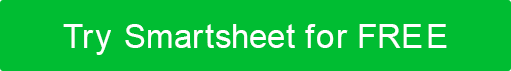 RENUNCIACualquier artículo, plantilla o información proporcionada por Smartsheet en el sitio web es solo para referencia. Si bien nos esforzamos por mantener la información actualizada y correcta, no hacemos representaciones o garantías de ningún tipo, expresas o implícitas, sobre la integridad, precisión, confiabilidad, idoneidad o disponibilidad con respecto al sitio web o la información, artículos, plantillas o gráficos relacionados contenidos en el sitio web. Por lo tanto, cualquier confianza que deposite en dicha información es estrictamente bajo su propio riesgo.Esta plantilla se proporciona solo como ejemplo. Esta plantilla no pretende de ninguna manera ser un consejo legal o de cumplimiento. Los usuarios de la plantilla deben determinar qué información es necesaria y necesaria para lograr sus objetivos.TU LOGOTU LOGOTU LOGOTU LOGONombre y dirección de la empresaNombre y dirección de la empresaAÑO & TRIMESTREDESCRIPCIÓNOBJETIVO 1 RESULTADO CLAVE 1RESULTADO CLAVE 2RESULTADO CLAVE 3RESULTADO CLAVE 4RESULTADO CLAVE 5DESCRIPCIÓNOBJETIVO 2 RESULTADO CLAVE 1RESULTADO CLAVE 2RESULTADO CLAVE 3RESULTADO CLAVE 4RESULTADO CLAVE 5DESCRIPCIÓNOBJETIVO 3RESULTADO CLAVE 1RESULTADO CLAVE 2RESULTADO CLAVE 3RESULTADO CLAVE 4RESULTADO CLAVE 5PLANTILLA OKR SIMPLE - EQUIPOPLANTILLA OKR SIMPLE - EQUIPOTU LOGOTU LOGOTU LOGOTU LOGONombre y dirección de la empresaNombre y dirección de la empresaAÑO & TRIMESTREDESCRIPCIÓNOBJETIVO 1 RESULTADO CLAVE 1RESULTADO CLAVE 2RESULTADO CLAVE 3RESULTADO CLAVE 4RESULTADO CLAVE 5DESCRIPCIÓNOBJETIVO 2 RESULTADO CLAVE 1RESULTADO CLAVE 2RESULTADO CLAVE 3RESULTADO CLAVE 4RESULTADO CLAVE 5DESCRIPCIÓNOBJETIVO 3RESULTADO CLAVE 1RESULTADO CLAVE 2RESULTADO CLAVE 3RESULTADO CLAVE 4RESULTADO CLAVE 5PLANTILLA OKR SIMPLE - INDIVIDUALPLANTILLA OKR SIMPLE - INDIVIDUALTU LOGOTU LOGOTU LOGOTU LOGONombre y dirección de la empresaNombre y dirección de la empresaAÑO & TRIMESTREDESCRIPCIÓNOBJETIVO 1 RESULTADO CLAVE 1RESULTADO CLAVE 2RESULTADO CLAVE 3RESULTADO CLAVE 4RESULTADO CLAVE 5DESCRIPCIÓNOBJETIVO 2 RESULTADO CLAVE 1RESULTADO CLAVE 2RESULTADO CLAVE 3RESULTADO CLAVE 4RESULTADO CLAVE 5DESCRIPCIÓNOBJETIVO 3RESULTADO CLAVE 1RESULTADO CLAVE 2RESULTADO CLAVE 3RESULTADO CLAVE 4RESULTADO CLAVE 5